Тема занятия: Орган зрения, орган обоняния. Орган слуха. I, II, III, IV, VI и VIII пары черепных нервов. Анализаторы.Задание №1 ТестированиеВыберите один правильный ответ1. АТОМИЧЕСКОЕ ОБРАЗОВАНИЕ, ВХОДЯЩЕЕ В СОСТАВ СОСУДИСТОЙ ОБОЛОЧКИ ГЛАЗА1) ресничное тело2) роговица3) склера	4) хрусталик2. АНАТОМИЧЕСКОЕ ОБРАЗОВАНИЕ, ОГРАНИЧИВАЮЩЕЕ СПЕРЕДИ ЗАДНЮЮ КАМЕРУ ГЛАЗНОГО ЯБЛОКА1) роговица2) радужка3) стекловидное тело4) склера3. КОРКОВЫЙ КОНЕЦ ОБОНЯТЕЛЬНОГО АНАЛИЗАТОРА РАСПОЛОЖЕН1) в крючке 2) в постцентральной извилине 3) в верхней височной извилине 4) в предцентральной извилине4. КОРКОВЫЙ КОНЕЦ ВКУСОВОГО АНАЛИЗАТОРА РАСПОЛОЖЕН1) в нижней лобной извилине 2) в постцентральной извилине 3) в верхней височной извилине 4) в нижнем отделе постцентральной извилины5. КОРКОВЫЙ КОНЕЦ ЗРИТЕЛЬНОГО АНАЛИЗАТОРА ПИСЬМЕННОЙ РЕЧИ РАСПОЛОЖЕН1) в нижней лобной извилине 2) в постцентральной извилине 3) в угловой извилине 4) в нижней части прецентральной извилины6. ИЗ ПАРАСИМПАТИЧЕСКОГО ДВИГАТЕЛЬНОГО ЯДРА ГЛАЗОДВИГАТЕЛЬНОГО НЕРВА ИННЕРВИРУЕТСЯ1) мышца, поднимающая верхнее веко2) ресничная мышца3) нижняя прямая мышца4) верхняя косая мышца7. ЧЕРЕПНО-МОЗГОВЫЕ НЕРВЫ, ВЫХОДЯЩИЕ В ГЛАЗНИЦУ ЧЕРЕЗ ВЕРХНЮЮ ГЛАЗНИЧНУЮ ЩЕЛЬ1) II, III, IV, VI пары 2) III, IV, VI, VIII пары3) III, IV, VI пары 4) II, III, VIII пары8. ЯДРА ЧЕРЕПНО-МОЗГОВЫХ НЕРВОВ, РАСПОЛОЖЕННЫЕ В СЕРОМ ВЕЩЕСТВЕ ВОДОПРОВОДА НА УРОВНЕ НИЖНИХ ХОЛМИКОВ1) III пары 2) VI пары3) IV, VI пары 4) IV пары9. КОЛИЧЕСТВО ЯДЕР ВЕСТИБУЛЯРНОЙ ЧАСТИ ПРЕДДВЕРНО-УЛИТКОВОГО НЕРВА1) 32) 43) 54) 210. МЕСТО РАСПОЛОЖЕНИЯ ВЕСТИБУЛЯРНОГО УЗЛА (СТАТОКИНЕТИЧЕСКИЙ АНАЛИЗАТОР)1) на дне слуховой трубы2) на дне барабанной перепонке3) на дне слухового прохода4) на дне сферической ямки11. КОЛИЧЕСТВО СЛУХОВЫХ КОСТОЧЕК И СУСТАВОВ В БАРАБАННОЙ ПОЛОСТИ1) 3 и 32) 3 и 23) 4 и 24) 3 и 4____________________________________________________________________Выберите несколько правильных ответов1. К ЦЕНТРАЛЬНОМУ ОТДЕЛУ ОБОНЯТЕЛЬНОГО МОЗГА ОТНОСИТСЯ1) пучковая извилина2) зубчатая извилина3) обонятельный треугольник4) крючок5) гиппокамп2. К ПЕРИФЕРИЧЕСКОМУ ОТДЕЛУ ОБОНЯТЕЛЬНОГО МОЗГА ОТНОСИТСЯ1) пучковая извилина2) зубчатая извилина3) обонятельный треугольник4) крючок5) обонятельный тракт3. АНАТОМИЧЕСКИЕ СТРУКТУРЫ, СОСТАВЛЯЮЩИЕ СЛЕЗНЫЙ АППАРАТ1) конъюнктивальный мешок2) слезный мешок3) слезный проток 4) носослезный канал5) слезное озеро6) слезный ручей4. УЧАСТКИ СЛИЗИСТОЙ ОБОЛОЧКИ ПОЛОСТИ НОСА, ОТНОСЯЩИЕСЯ К ОБОНЯТЕЛЬНОЙ ОБЛАСТИ1) слизистая оболочка верхней носовой раковины2) слизистая оболочка нижней носовой раковины3) слизистая оболочка нижнего носового хода4) слизистая оболочка верхнего носового хода5) слизистая оболочка верхней части перегородки носа6) слизистая оболочка нижней части перегородки носа5. СОСОЧКИ ЯЗЫКА, ЯВЛЯЮЩИЕСЯ ВКУСОВЫМИ1) нитевидные2) листовидные3) желобовидные4) грибовидные5) конические6) пирамидальные6. РЕЦЕПТОРНЫЕ ПОЛЯ, РАСПОЛОЖЕННЫЕ В ОБРАЗОВАНИЯХ ПРЕДДВЕРИЯ ВНУТРЕННЕГО УХА 1) в ресничном узле2) в мешочке3) в ампулах полукружных протоков4) в маточке5) в кортиевом органе6) в ампулах полукружных каналов7. ПУТИ, ИМЕЮЩИЕ ОТНОШЕНИЕ К СТАТОКИНЕТИЧЕСКОМУ АППАРАТУ1) преддверно-мозжечковый 2) преддверно-ядерный3) преддверно-таламический4) преддверно-спинномозговой5) преддверно-улитковый6) преддверно-ретикулярный____________________________________________________________________Дополните пропущенное понятие1. Подкорковым центром зрения является ………………………….…коленчатое тело.2. Передняя камера глазного яблока сзади ограничена …………………………………..….. . 3. Передняя часть фиброзной оболочки глазного яблока называется ………………..…....  .4. Вкусовыми сосочками языка являются ……………………………………………………. .5. Эпидермис –  …………………..… слой кожи.6. Наружное ухо состоит из ………………………………. и ………………………………….7. Внутреннее ухо состоит из трех частей:- …………………………………………- …………………………………………..- …………………………………………..8. Наружный слуховой проход – он (какой?) 1.………………., 2.…………….. и 3.…………………9. Эндолимфа находится в полукружных …………………….10. Перилимфа находится в полукружных …………………….---------------------------------------------------------------------------------------------------------------Задание №2На представленных рисунках мышц глазного яблока (А- вид сбоку, Б- вид сверху) укажите название мышц, проиннервируйте их (укажите название нерва, ядра ЧМН, дайте его характеристику). Какие мышцы глазного яблока не представлены на рисунке, проиннервируйте их (укажите название нерва, ядра ЧМН, дайте его характеристику).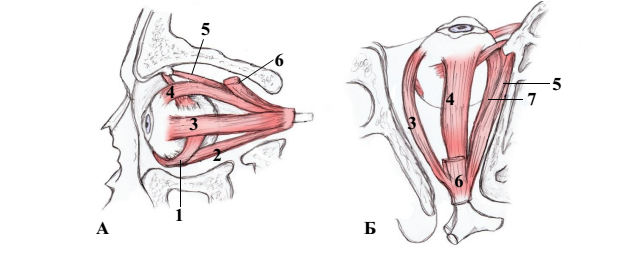 1. - 2. - 3. - 4. - 5. - 6. - m. levator palpebrae superior, иннервируется III парой ЧМН (из соматически двигательного ядра, расположенного в среднем мозге, в сером веществе водопровода на уровне верхних холмиков (кстати, этот ответ на «5»!)7. - ________________________________________________________________Задание №3Нарисуйте путь зрительного анализатора, укажите РЕЦЕПТОР (где находится, какой он), НЕЙРОНЫ (их должно быть 5, каждый назвать) и КОРКОВЫЙ КОНЕЦ АНАЛИЗАТОРА (как называется доля, как называется извилина и какой по счету нейрон там располагается). Скажите, на что пожалуется больной, если у него поражение в области:1. – зрительного перекреста2. – правого зрительного нерва3. – одного из подкорковых центров зрения4. – левого зрительного тракта?________________________________________________________________________Задание №4Составьте 1 ситуационную задачу с 2-мя вопросами и ответами на тему «Орган слуха»(ПРЕДВАРИТЕЛЬНО, посмотрите ситуационные задачи в УМКД по теме занятия). Постарайтесь придумать сами!!! Задачи из Интернет-сайтов приводят к оценке «2».